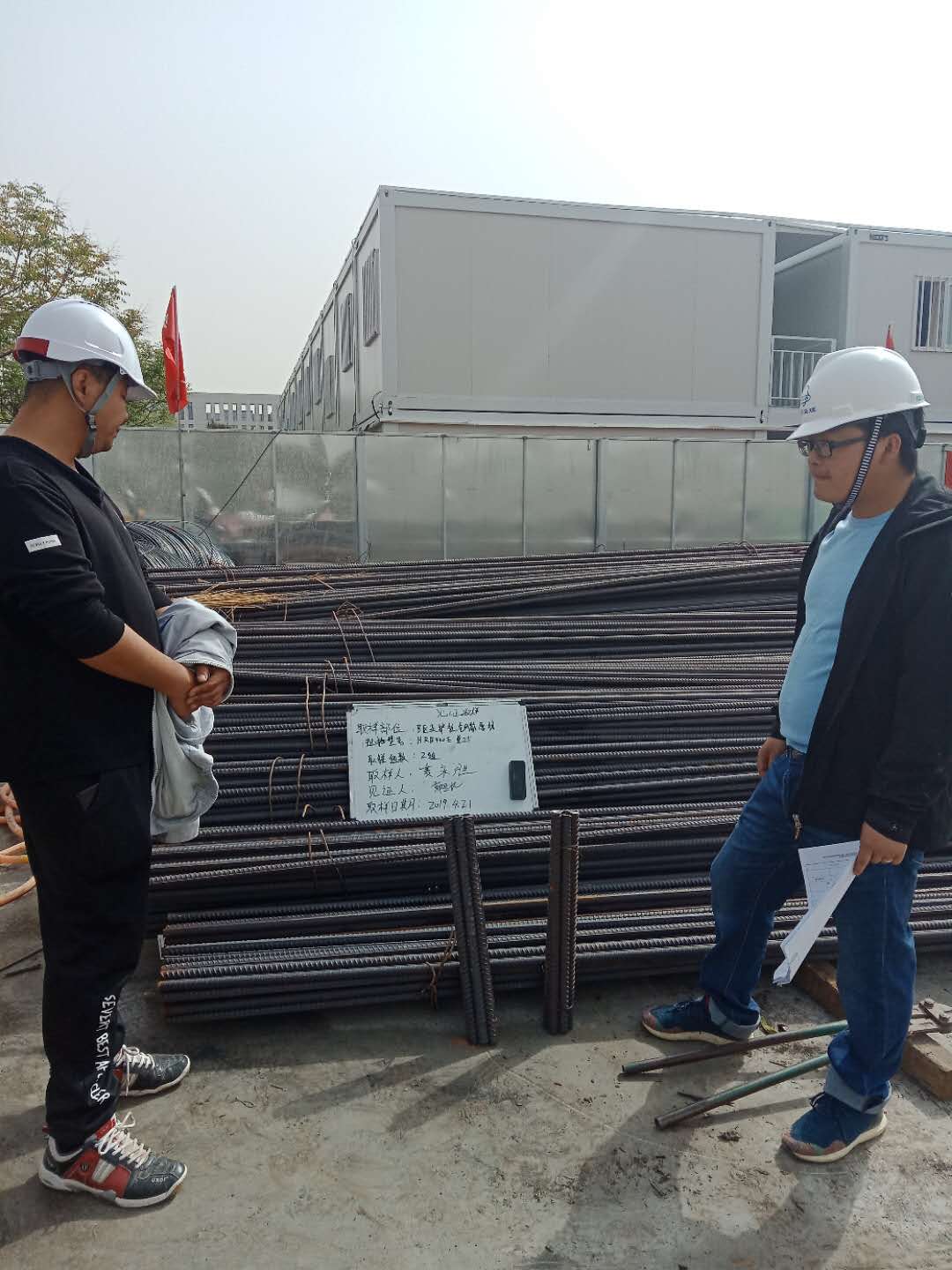 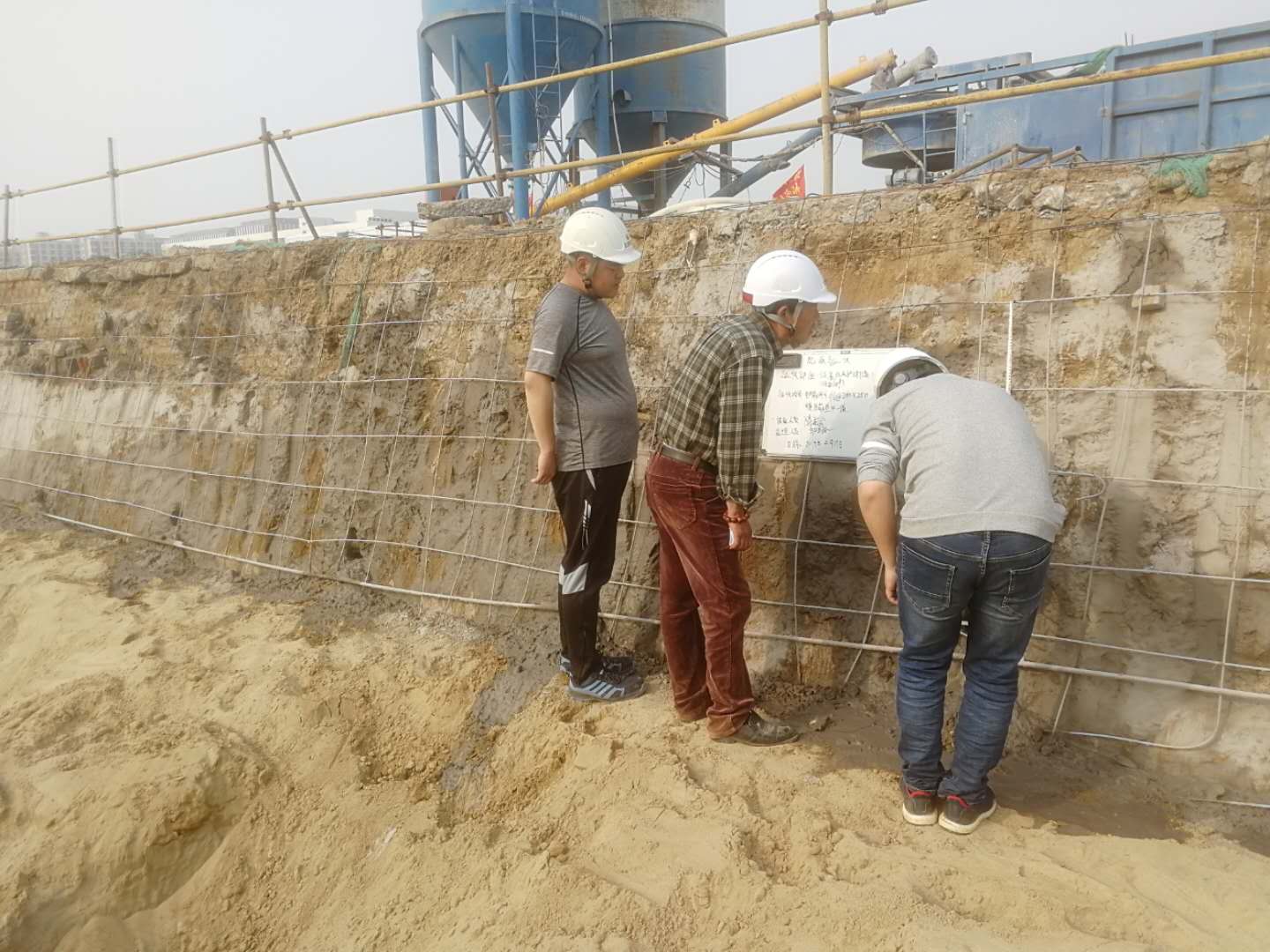 B区基坑支护钢筋原材取样        土钉墙钢筋网片验收 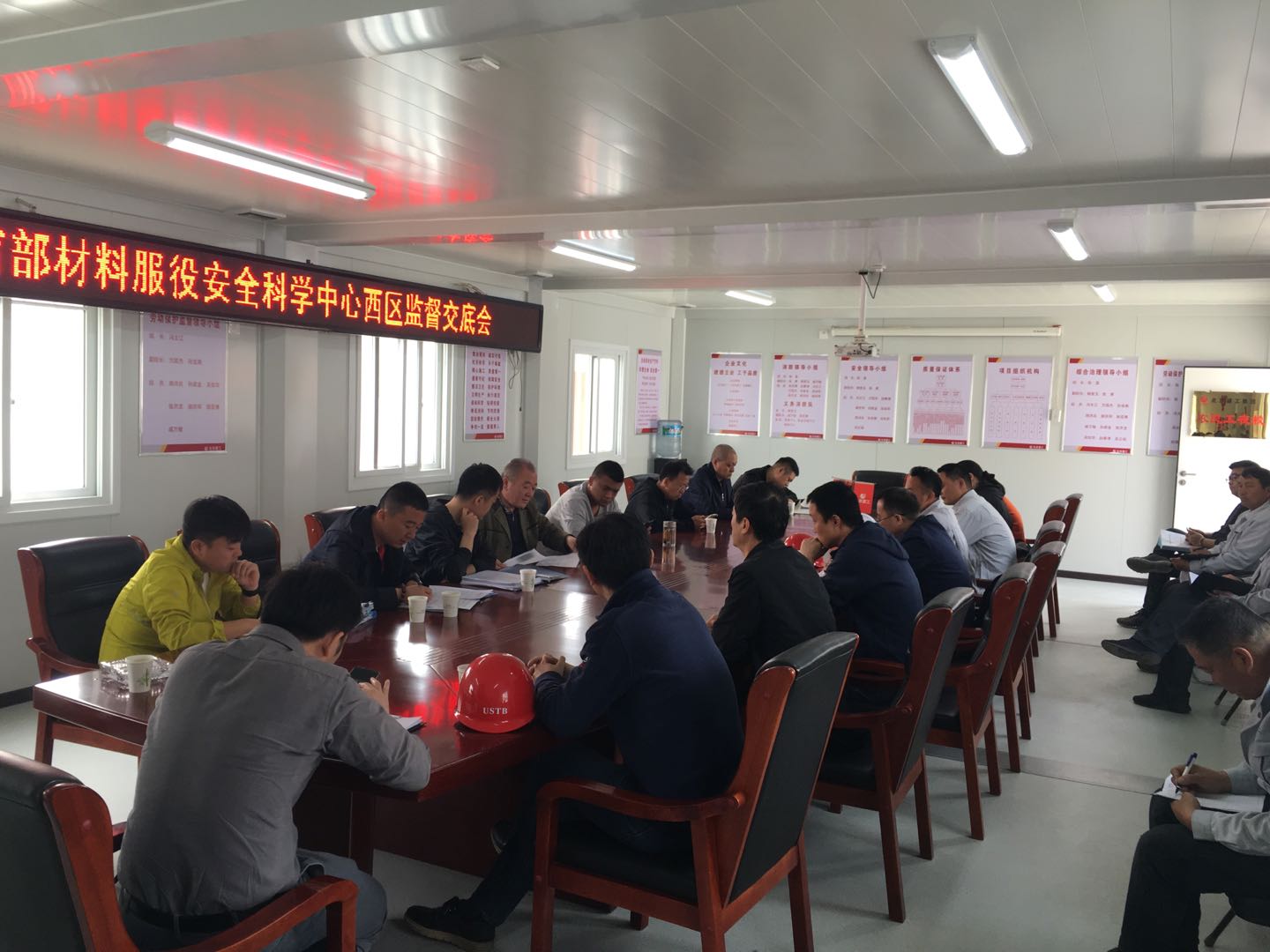 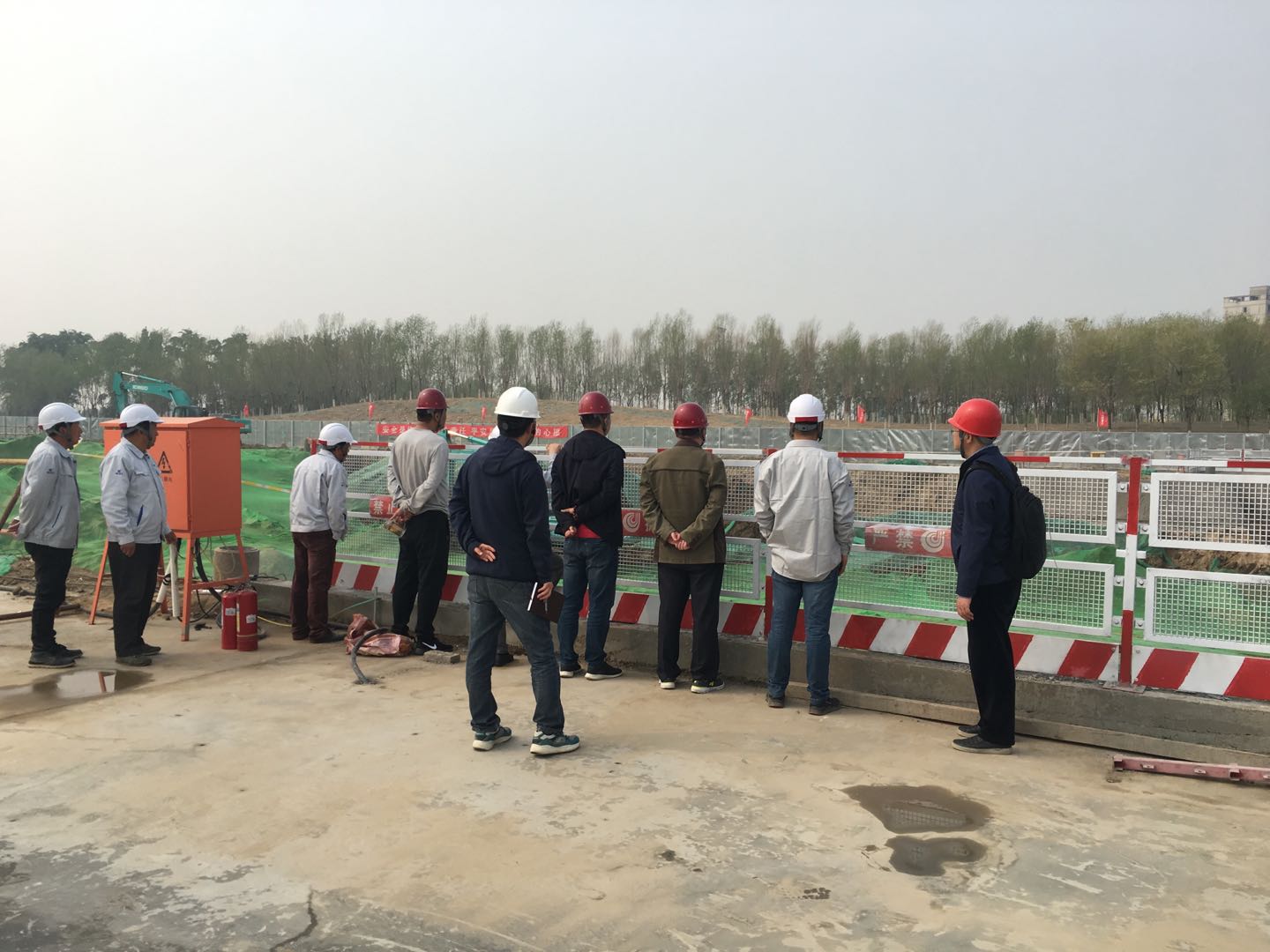 昌平区建委安监部现场安全交底 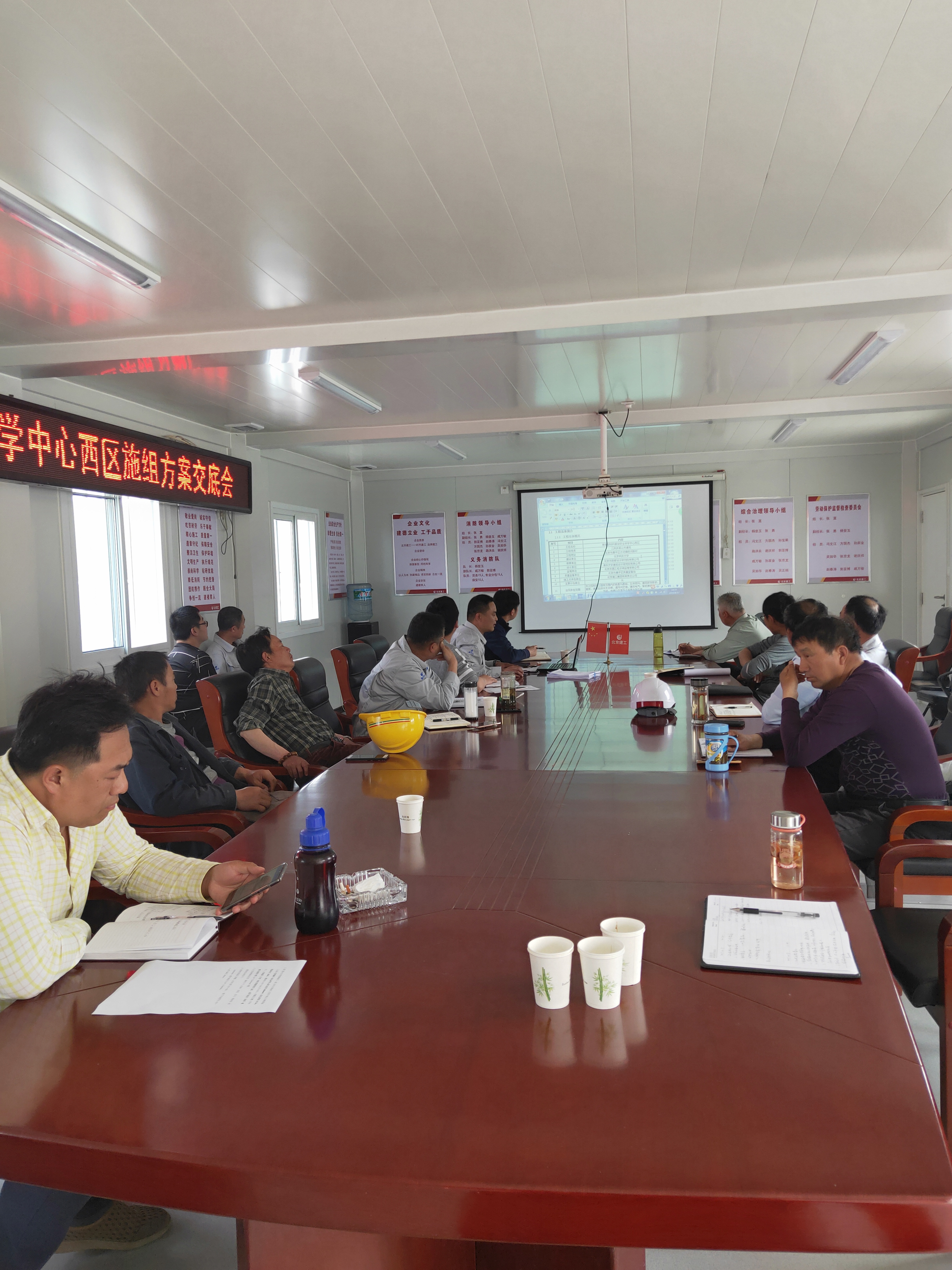 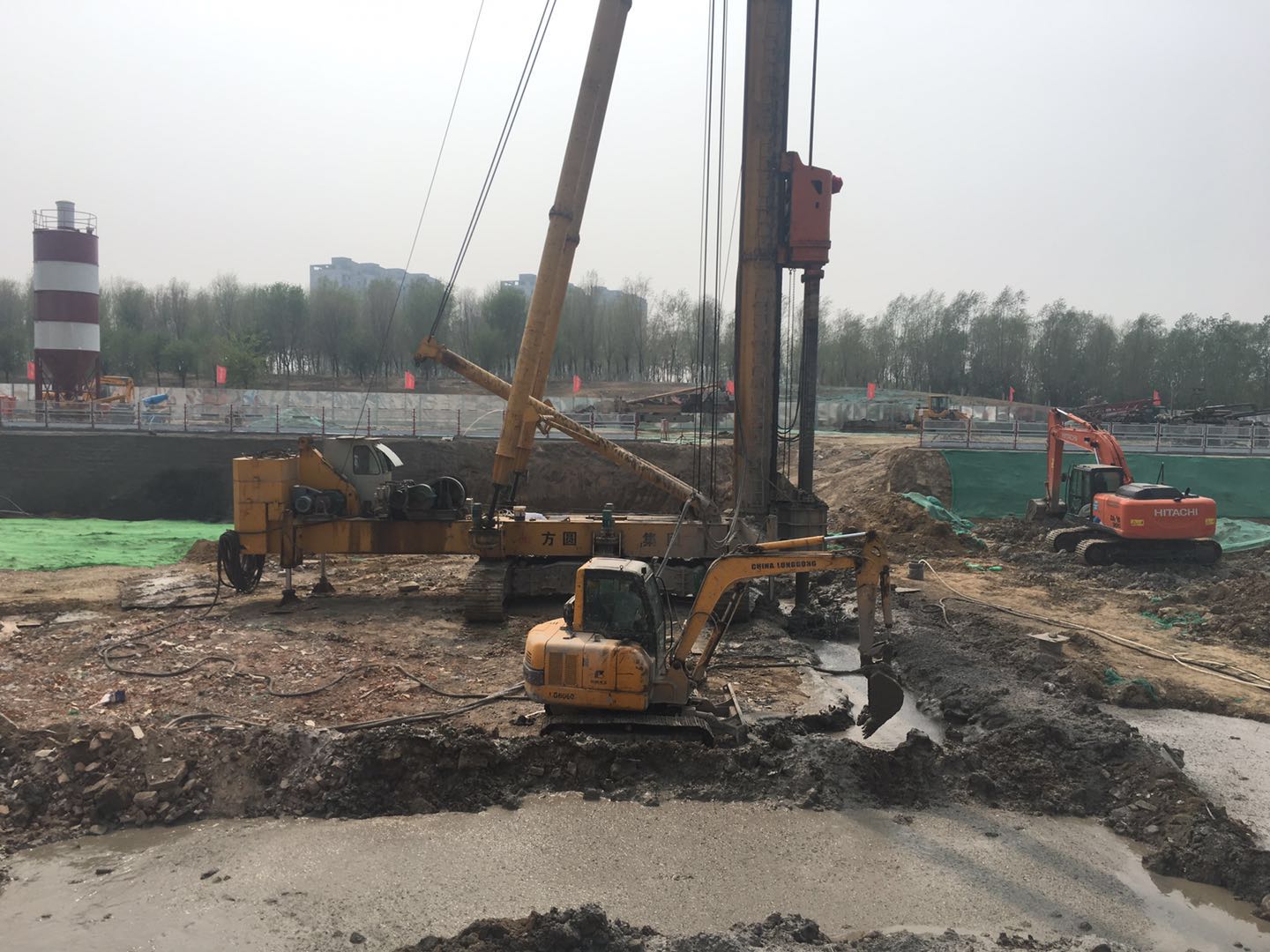 现场施组、止水帷幕施工交底          止水帷幕施工